The following steps outline how to set your Out Of Office notification in GoogleLog into you Marvelwood Google account.Click the drop down arrow next to the Settings icon and select Settings.Select the General tab near the top of the page if it not already selected.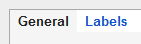 Scroll down to the Vacation responder section.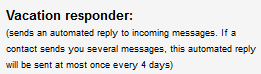 Turn on the notification, set the start and end dates and your personalized message as shown below.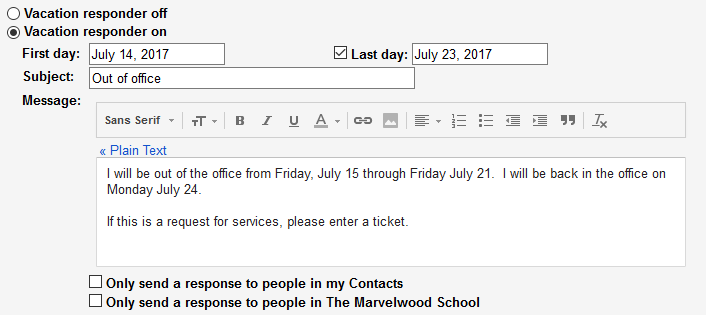 Click the Save Changes button.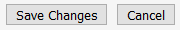 